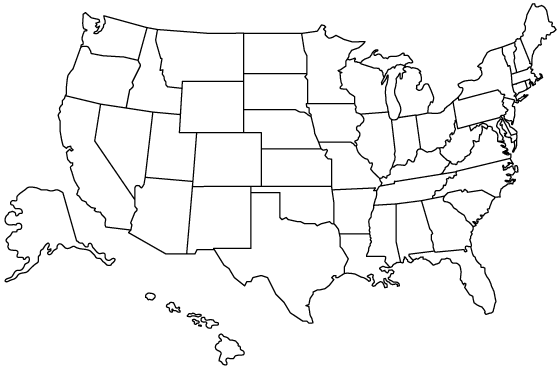 Relief GeographyShade the different elevationsand label the following:Appalachian Mts.Rocky Mtns.Sierra NevadaCentral PlainsGreat PlainsClimate Regions:Label and shade the following:Cold and DryCold and HighMild and WetVery WetDryRivers and OceansDraw in and label the following:Mississippi RiverMissouri RiverRio GrandePacific Ocean Atlantic OceanComplete the map below by labelling all 50 states in the United States of America. Add compass!Complete the map below by colouring one other demographic or climatic factor from pages 94-99 of the atlas.